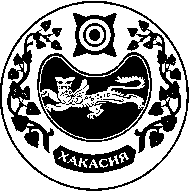 СОВЕТ ДЕПУТАТОВ ЧАРКОВСКОГО СЕЛЬСОВЕТАУСТЬ-АБАКАНСКОГО РАЙОНА РЕСПУБЛИКИ ХАКАСИЯРЕШЕНИЕ26.04.2024                                               аал Чарков    		                         № 115/4О внесении изменений в решение Совета депутатов Чарковского сельсоветаот 30.03.2018 № 7/3 «Об утверждении Порядка размещения сведений о доходах, расходах, об имуществе и обязательствах имущественного характера лиц, замещающих муниципальные должности в муниципальном образовании Чарковский сельсовет, на официальном сайте органов местного самоуправления в информационно-телекоммуникационной сети «Интернет» и предоставления этих сведений средствам массовой информации для опубликования»	Руководствуясь Федеральным законом от 25.12.2008 № 273-ФЗ «О противодействии коррупции», Уставом МО Чарковский сельсовет,          Совет депутатов Чарковского сельсовета Усть-Абакаснкого района Республики ХакасияРЕШИЛ:1. Внести в решение Совета депутатов Чарковского сельсовета от 30.03.2018 № 7/3 «Об утверждении Порядка размещения сведений о доходах, расходах, об имуществе и обязательствах имущественного характера лиц, замещающих муниципальные должности в муниципальном образовании Чарковский сельсовет, на официальном сайте органов местного самоуправления в информационно-телекоммуникационной сети «Интернет» и предоставления этих сведений средствам массовой информации для опубликования» (далее – решение) следующие изменения:1.1. в пункте 1 решения после слов «лиц, замещающих муниципальные должности в органах местного самоуправления муниципального образования Чарковский сельсовет» дополнить словами «, за исключением депутатов Совета депутатов Чарковского сельсовета».1.2. Дополнить решение подпунктом 1.1 следующего содержания:«1.1. Настоящий Порядок не применяется к лицам, замещающим муниципальные должности депутата Совета депутатов Чарковского сельсовета».Федеральным законом от 06.10.1999 № 184-ФЗ «Об общих принципах организации законодательных (представительных) и исполнительных органов государственной власти субъектов Российской Федерации» исключить.          2. Настоящее решение вступает в силу после его официального обнародования.Глава Чарковского сельсоветаУсть-Абаканского района Республики Хакасия		                     А.А. Алексеенко